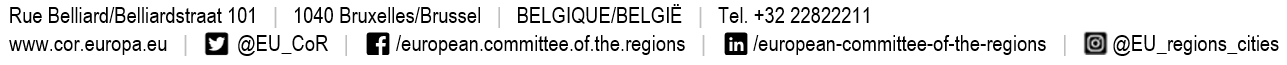 РЕЗОЛЮЦИЯ 

относно визия за Европа: бъдещето на трансграничното сътрудничествоРезолюция относно визия за Европа: бъдещето на трансграничното сътрудничествоЕВРОПЕЙСКИЯТ КОМИТЕТ НА РЕГИОНИТЕ (КР)изразява твърдото си убеждение, че трансграничното сътрудничество има висока добавена стойност като съществен елемент от проекта и политиките на Европейския съюз, тъй като неговата цел е да засили териториалното сближаване, както и връзките, обмена и сътрудничеството между териториите и гражданите през сухопътните и морските граници;изразява загриженост във връзка с най-голямата пречка пред трансграничното сътрудничество, възникнала през последните десетилетия, в резултат на пандемията от COVID-19; с оглед на дебата относно бъдещето на Европа призовава Европейският съюз да постави трансграничното сътрудничество отново на челно място в политическата програма на ЕС, така че то да може да спомогне за възстановяването от кризата; след проведените от КР обществени консултации относно бъдещето на трансграничното сътрудничество и след консултация с членовете на Европейския трансграничен граждански алианс предлага следната визия за трансгранично сътрудничество през следващите години:Услуги за спешна помощ, здравеопазване и бъдещи кризипризовава Европейската комисия да представи предложение за запазване на сухопътното и морското трансгранично сътрудничество и трансграничния живот в случай на криза в целия ЕС или регионална криза. В това предложение следва да се предвиди, че вътрешните граници на ЕС ще останат отворени, като се гарантира свободното движение на хора, предоставянето на трансгранични обществени услуги и пълното и гладко функциониране на единния пазар и на Шенгенското пространство;подчертава, че Европейският съюз и неговите държави членки следва винаги да се консултират своевременно с органите на местно и регионално самоуправление, преди да преминат към затварянето на границите или каквото и да е действие, което би могло да окаже въздействие върху живота на гражданите; освен това всяко подобно действие трябва да зачита принципа на пропорционалност и да не надхвърля необходимото за постигането на законно и прозрачно определените цели на политиката; подчертава необходимостта жителите на Европейския съюз да получават възможно най-бърз достъп до службите за спешна помощ и здравните служби; приканва държавите членки да предвидят мерки, които биха позволили свободното преминаване през границите на персонала и превозните средства, работещи в службите за спешна помощ и в здравните служби;предлага държавите членки да вземат предвид трансграничното сътрудничество при въвеждането на промени в дейностите на здравните служби и службите за спешна помощ или при планирането или прилагането на нови национални, регионални или местни здравни планове; също така да могат да бъдат приложени и спазвани здравните планове на Съюза, доколкото е възможно и в зависимост от причините за извънредната ситуация; призовава държавите членки да създадат съвместни трансгранични планове за действие при извънредни ситуации за всяка граница или дори за всяка част от границата, за да се гарантира по-добра подготвеност и реакция в случай на извънредна ситуация. При изготвянето на такива планове следва да се провеждат консултации с граничните региони на ЕС и по-конкретно с еврорегионите, работните общности, Европейските групи за териториално сътрудничество (ЕГТС) и другите трансгранични структури, и когато това е уместно, да се предвиди възможност те да отговарят за тяхното изпълнение или съвместно управление;призовава за тясно сътрудничество с Европейския център за профилактика и контрол върху заболяванията (ECDC) и компетентните регионални органи, по-специално чрез създаването на местни или регионални трансгранични здравни обсерватории;За интегрирани в по-голяма степен трансгранични регионипризовава Европейския съюз, в сътрудничество със своите държави членки и местни и регионални органи, да насърчава развитието на функционални зони на живот в сухопътните и морските трансгранични райони на Съюза и съседните държави, включително в най-отдалечените региони, и следователно да съсредоточи бъдещите си възможности за финансиране и политики в тези зони;призовава Европейската комисия при изготвянето на своите политики да включи трансграничния аспект въз основа на хоризонтален подход;призовава Европейската комисия, и по-специално Евростат, както и съответните национални статистически служби, систематично да събират статистически данни за живота в трансграничните райони, като очертават трансграничните потоци и взаимозависимости във всички съответни области на политиката и обществения живот, за да предоставят конкретни данни за бъдещото разработване на политики;отправя искане към държавите членки да обмислят създаването на съвместни стратегии за интегрирани трансгранични райони и да предвидят специални ресурси за разработването на трансгранични проекти, териториално устройство, инфраструктура, икономически стратегии и интегриран пазар на труда. Финансирането за изготвянето и прилагането на тези стратегии ще се осъществява по линия на INTERREG в рамките на многогодишната финансова рамка за периода 2021—2027 г.;счита, че всички служби на Европейската комисия би трябвало да са запознати със съществуването на ЕГТС. Поради това Европейският комитет на регионите призовава Европейската комисия да гарантира, че ЕГТС са признати за юридически лица и отговарят на условията за всички покани на ЕС за представяне на проекти;подчертава, че здравословното състояние на околната среда (качество на въздуха, почвите и водите) и здравето на жителите на граничните райони следва да бъдат допълнително защитени, за да се избегнат замърсяването и промишлените рискове, генерирани от другата страна на границата;за да бъде осигурен безпрепятствен живот в трансграничните региони, КР призовава Европейската комисия да установи диалог с държавите членки, за да бъдат намерени ефикасни форми за взаимно признаване на квалификациите и правата на гражданите и предприятията;Подобряване на трансграничните транспортни и комуникационни връзкипризовава за подкрепа за по-добра трансгранична свързаност и интермодалност по сухопътните и морските граници чрез подходящо финансиране и стратегическо планиране. Инструменти като Механизма за свързване на Европа следва винаги да включват конкретни покани за преодоляване на липсващите трансгранични връзки, дори извън основната мрежа на TEN-T. Освен това дългосрочните инвестиции чрез Европейската инвестиционна банка (ЕИБ) и националните насърчителни банки и институции (ННБИ) следва да предоставят финансиране за трансгранични проекти, а INTERREG следва да увеличи участието си във финансирането за такива участъци със затруднения в транспорта в своите оперативни програми;подчертава, че всички решения, насочени към декарбонизация на трансграничните потоци, следва да бъдат популяризирани по-амбициозно, за да се постигнат целите в областта на климата до 2030 г. и неутралността по отношение на климата до 2050 г. Това включва и разработването на общи тарифни политики или системи за издаване на билети, хармонизиране на разписанията и предоставяне на информация на пътниците;с оглед на предизвикателствата, пред които са изправени островните, планинските и периферните райони, желае да подчертае и значението на програмите за трансгранично сътрудничество, за да се гарантират териториалният континюитет и трансграничната мобилност, устойчивото управление на природните ресурси и да се подкрепи декарбонизацията на енергийната система и кръговата икономика в съответните региони и морски басейни; подчертава, че следва да се отдели по-голямо внимание и да се предостави по-голямо финансиране на трансграничните проекти за ИТ връзка, достъп до широколентови мрежи и използване на инструменти с изкуствен интелект, които биха подпомогнали икономическото и социалното сътрудничество между трансграничните региони, особено що се отнася до нуждите на селските райони;Разработване на трансгранични услугиподчертава необходимостта от рамка за политиките на ЕС за ефективното изграждане и управление на трансгранични обществени услуги, които да отговорят на нуждите на живеещите в граничните региони на ЕС, като се отчитат по-специално нуждите на гражданите от трансграничните региони, които трябва да се справят с демографските предизвикателства, и по този начин да бъде избегнато продължаващото обезлюдяване на тези региони чрез наличието на качествени обществени услуги. Във всички области, които са от значение за трансграничния живот, следва да се разработят трансгранични обществени услуги за жителите и предприятията;призовава граничните региони на ЕС, и по-специално еврорегионите, работните общности, ЕГТС и други трансгранични структури, да търсят проактивно синергии, възможни икономии по отношение на ресурсите и допълващи се услуги, за да предлагат атрактивни услуги за гражданите и туристите от двете страни на границата;подчертава необходимостта от подобряване на достъпа до аудио-визуално съдържание и неговото разпространение чрез ограничаване на блокирането на географски принцип, по-специално в граничните региони, което би било от полза и за езиковите малцинства; подчертава, че намаляването на административната тежест е от особено значение за предприятията, извършващи дейност в граничните региони, и поради това се ангажира да разгледа приоритетно този въпрос в рамките на платформата „Готови за бъдещето“ чрез подходящи предложения в области като обществените поръчки и инструментите и процесите в областта на цифровите обществени поръчки; изтъква значението на цифровизацията за развитието на трансграничното предоставяне на обществени услуги, като в това отношение се разчита на тройна перспектива: на производствената структура, на публичните администрации и субектите, които предоставят услуги на гражданите, и на самите граждани;призовава Европейската комисия да изготви законодателна рамка, която да улеснява приемането от страна на граничните държави на статут за пограничните работници;Развитие на интегрирани трансгранични пазари на труда подчертава, че в тясно свързани трансгранични региони е необходимо съвместно развитие, за да се гарантират сближаването и устойчивият растеж. Това изисква интегрирана териториална стратегия, справедливо разпределение на приходите, генерирани от трансграничен труд, и трансгранично финансиране на трансграничната инфраструктура и обществени услуги, необходими за гарантиране на функционирането на трансграничния регион;призовава за по-добро популяризиране и улесняване на трансграничното сътрудничество в областта на мобилността за целите на образованието, обучението и заетостта. За физическите лица този вид мобилност подобрява перспективите за заетост, допринася за отвореността към света и укрепва европейското гражданство;подчертава, че образователните системи, включително в университетите, институтите за обучение на възрастни и професионално образование в граничните региони, следва да предлагат от възможно най-ранен етап възможности за изучаване на езиците на съседните държави, както и в концепцията за „учене през целия живот“, като учебните програми се адаптират, за да отговорят на настоящите и бъдещите потребности на пазара на труда; Укрепване на трансграничното управление призовава в управлението на трансгранични райони  да се отреди по-важна роля на трансгранични структури като еврорегионите, работните общности или трансграничните ЕГТС и с тях да се провеждат редовни консултации по всички аспекти на трансграничния живот. Държавите членки и МРВ следва да установят методи на работа, които да гарантират това;Изграждане на общо чувство за идентичност през границитеподчертава, че когато се говори за трансгранично сътрудничество, става дума не само за икономическо сътрудничество, но и за живота в граничните региони и изграждането на чувство за обща идентичност. Следва да се разработи основан на културата подход, който да изтъква богатството както на материалното, така и на нематериалното наследство, което споделят трансграничните региони, и който да предлага на гражданите възможност да взаимодействат редовно и да общуват със съседите си, изграждайки взаимно доверие, чиято липса продължава да бъде основна пречка пред трансграничното сътрудничество. В това отношение особено важни са междуличностните проекти, по-специално укрепването на междукултурния обмен, тъй като те задълбочават сътрудничеството в непосредствена близост, което гражданите чувстват като най-близко, тъй като е част от ежедневието им. Специално внимание следва да се обърне и на многообразието на населението и следва да се търсят подходящи средства за прилагане на приобщаващ подход; подкрепя създаването на „цифрова карта на ЕС за трансгранични услуги“ и припомня на съзаконодателите, че първоначалната идея за електронната карта за услуги е да се намалят административната сложност и разходите за доставчиците на трансгранични услуги, и по-специално за МСП, при изпълнението на административните формалности;призовава Европейския съюз, държавите членки и МРВ да подкрепят организирането на редовни културни, образователни и спортни трансгранични прояви и фестивали; подчертава, че доброволческата дейност и участието на младите хора в трансгранични и европейски инициативи за сътрудничество следва да бъдат доразвити, като се завършат инициативата INTERREG за младежка доброволческа дейност и Европейският корпус за солидарност;смята, че Европейският съюз следва да насърчава разработването на универсални устройства за автоматизиран превод, които са особено полезни в трансграничните райони;По-добро регулиране за по-силни гранични региониподчертава, че Европейският съюз е приел много законодателни актове и сключил договори, които имат потенциала да подобрят значително живота на гражданите, живеещи в граничните региони, но се наблюдават слабости в тяхното прилагане и последващи действия; настоятелно призовава Европейската комисия да направи преглед на прилагането на съществуващото законодателство и да укрепи капацитета за последващи действия, за да се гарантира правилното прилагане на всички равнища;призовава Европейската комисия да предложи инструмент за координация между държавите членки при транспонирането на директивите на ЕС, за да не бъдат създавани нови правни пречки по границите;призовава Европейската комисия и държавите членки да извършват оценки на трансграничното териториално въздействие на всички съответни законодателни предложения с потенциално трансгранично въздействие, за да се избегне създаването на нови пречки в трансграничните региони;призовава Европейската комисия да предложи изменения или пояснения на Шенгенското споразумение, по-специално на разпоредбите, които позволяват на държавите членки да затварят границите или да въвеждат допълнителни административни изисквания за преминаването им;изразява дълбоко съжаление, че се провали обсъждането от държавите членки на предложения европейски механизъм за преодоляване на правните и административните пречки в трансграничен контекст, тъй като предложението представляваше значителен напредък в областта на трансграничното сътрудничество. Тъй като трансграничните правни и административни пречки поставят сериозни ограничения пред трансграничното сътрудничество и качеството на живот в граничните региони, КР призовава за нова инициатива на Комисията за преразглеждане на регламента за механизма за преодоляване на правните и административните пречки в трансграничен контекст, като се вземат предвид въпросите, повдигнати по-рано от държавите членки. КР изразява готовност преди това ново предложение за регламент да организира обсъждане с Европейската комисия, Европейския парламент и държавите членки, регионалните и местните власти и всички други заинтересовани страни, интересуващи се от темата;призовава Европейската комисия и държавите членки да признаят ролята, изпълнявана от еврорегионите като основен инструмент в европейската интеграция и сближаване, чрез укрепване на идентичността на еврорегионите, одобряване на съвместни стратегии, работа за премахване на съпътстващите разходи и сътрудничество в непосредствена близост. Поради това призовава да се укрепи и насърчи ролята на еврорегионите в трансграничното сътрудничество, като им бъде предоставена по-голяма финансова подкрепа;Подобряване на европейското териториално сътрудничествопризовава Европейския съюз да преразгледа многогодишната финансова рамка по време на средносрочния преглед, като отдели значително повече средства за програмите INTERREG и европейското териториално сътрудничество;отправя искане за значително по-нататъшно опростяване на проектите по INTERREG и подчертава, че те следва да бъдат достатъчно гъвкави, за да отговорят на реалните нужди на трансграничните райони; призовава органите за управление на програмите INTERREG и занапред да избягват всякакво свръхрегулиране. Следва да се премахнат ненужните административни процедури и някои проверки и одити, които се извършват твърде често, тъй като настоящата тежест прави трансграничните проекти неосъществими или нежелани за много МРВ и други структури;необходимо е през периода 2021—2027 г. да бъдат запазени всички географски райони на трансгранично сътрудничество, както са определени за периода 2014—2020 г., и да не бъдат премахвани без обосновани критерии територии, отговарящи на условията за различните програми за трансгранично сътрудничество;призовава граничните региони на ЕС и програмите INTERREG да инвестират повече ресурси в проекти за междуличностни контакти, проекти за насърчаване на връзките между хората (P2P) или микропроекти, които могат да бъдат управлявани чрез редовни покани за представяне на предложения или чрез създаването на „Фонд за малки проекти“, в граничните региони, за да се увеличат възможностите за срещи и дейности за изграждане на взаимно доверие, и предлага също така по-тясно взаимодействие и сътрудничество в областта на трансграничното, транснационалното и междурегионалното сътрудничество;подчертава значението на синергиите и взаимното допълване между действията за трансгранично сътрудничество и европейските програми за финансиране, които се управляват пряко, непряко, и, по-специално, споделено;посочва, че в рамките на програмите INTERREG Съюзът следва да финансира допълнителното обучение на длъжностни лица, работещи в граничните региони, въз основа на трансграничното сътрудничество и да предлага програми за изучаване на езици и за обмен, сходни на „Еразъм“, за държавни служители в трансграничните региони с цел засилване на трансграничното сътрудничество;подчертава ангажимента на КР да си сътрудничи с държавите членки, институциите на ЕС и съответните заинтересовани страни при изпълнението на предложенията, изложени в настоящата резолюция; изтъква, че предложенията, отправени в настоящата резолюция, имат за цел да допринесат за обсъжданията по време на Конференцията за бъдещето на Европа; във връзка с това приканва органите на местното и регионалното самоуправление на граничните региони да организират трансгранични граждански диалози и постоянни механизми за консултации, в рамките на които гражданите биха могли да дадат своя принос за Конференцията за бъдещето на Европа; Външното измерение на трансграничното сътрудничествоприпомня важната роля, която трансграничното сътрудничество и постоянните трансгранични структури като еврорегионите, работните общности или ЕГТС могат да играят за постигането на устойчиво развитие отвъд външните граници, като допринасят за по-тясно сътрудничество на ЕС с неговите съседи, подкрепят органите на местното и регионалното самоуправление, насърчават повишената сигурност и подобряват социално-икономическото развитие. Местните и регионалните власти по външните както сухоземни, така и морски граници на ЕС следва да засилят сътрудничеството със своите съседи от държави извън ЕС в полза на двете страни, като развиват обща инфраструктура, укрепват социално-икономическото сътрудничество и засилват културния обмен, като едновременно с това позволят създаването на общи услуги, което ще бъде от полза за гражданите на това гранично пространство;призовава трансграничното сътрудничество между европейските, националните, регионалните и местните власти да се разглежда като ключов елемент за дългосрочното разрешаване на хуманитарните кризи в Европа и в съседните ѝ държави; подчертава ключовата роля на трансграничната програма за мир и помирение по границата между Ирландия и Северна Ирландия в мирния процес и изразява съжаление във връзка с решението на правителството на Обединеното кралство да се оттегли от участие в други програми на Европейското териториално сътрудничество. Въз основа на успешната работа, извършена от програмите INTERREG, обхващащи района на Северно море, КР смята, че насърчаването на бъдещи трансгранични проекти и структури е важна стъпка към поддържането на тесни връзки с градовете и регионите на Обединеното кралство, дори и без официално участие в програмите на ЕС за сътрудничество;припомня, че външните граници на ЕС достигат до Карибския басейн, Индийския океан и западното крайбрежие на Африка поради факта, че там се намират най-отдалечените европейски региони. Това са райони, които са силно изложени на рискове и извънредни ситуации, свързани, наред с другото, с миграционни движения, незаконен трафик, природни бедствия или здравни кризи. ЕС не е разработил съвместни стратегии за тези райони, за разлика от наличните за други съседни външни граници. Комитетът призовава ЕС да задълбочи това направление и да изготви планове за действие за всеки от тези райони чрез укрепване на сътрудничеството със съседните държави и използване на стратегическия потенциал на разположените там най-отдалечени европейски региони.Брюксел, 1 юли 2015 г._____________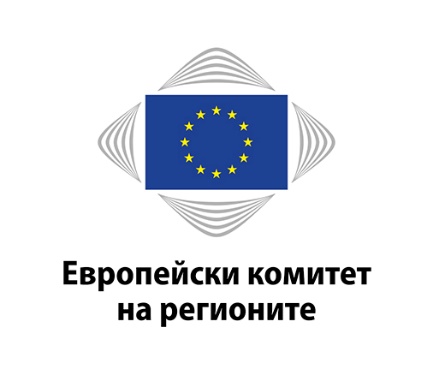 RESOL-VII/014RESOL-VII/014Председател
на Европейския комитет на регионите




Apostolos Tzitzikostas